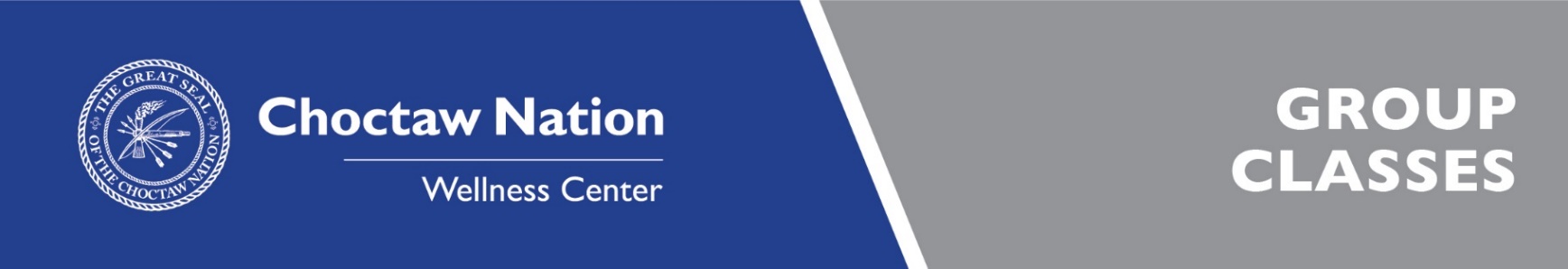 TimeMondayTuesdayWednesdayThursdayFriday5:00 am0500 CrossFit(Tray Blaylock)0500 CrossFit(Tray Blaylock)0500 CrossFit(Tray Blaylock)0500 CrossFit(Tray Blaylock)0500 CrossFit(Tray Blaylock)9:30-10:45Senior Volleyball(Terri Ramirez)Senior Volleyball(Terri Ramirez)3:15-4:00pmKids Fitness(Tysin & Micah)Kids Fitness(Tysin & Micah)Kids Fitness(Tysin & Micah)5:00-6:00pmYogo(Marra Davis)Yogo(Marra Davis)Yogo(Marra Davis)10:00-11:00 AMCrossFit(Jeremiah Kelly)CrossFit(Jeremiah Kelly)CrossFit(Jeremiah Kelly)CrossFit(Jeremiah Kelly)CrossFit(Jeremiah Kelly)